IPR PRAHA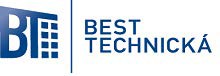 Ceny servisu na zařízeních jsou odvislé od přístupnosti, polohy daných zařízení (výškové práce), odpovídající technologii a četnosti servisu. Zařízení je nutno zpřístupnit pro servisní činnosti, v případě že takto nebude učiněno, nezodpovídá zhotovitel za závady na zařízení.Seznam servisovaných zařízení na objektuS-17-147-03/2020číslopopis činnosti při servisní prohlídcepopis činnosti při servisní prohlídcepopis činnosti při servisní prohlídcepopis činnosti při servisní prohlídceksjednotkováobdobíobdobíobdobíobdobícenacenacenacenacenazařízenípopis činnosti při servisní prohlídcepopis činnosti při servisní prohlídcepopis činnosti při servisní prohlídcepopis činnosti při servisní prohlídcekscenajarolétopodzimzimajarolétopodzimzimacelkem rokBUDOVA AvenkovníMUZ-GE42VA2004401Tstřecha1620 Kčxx620 Kč620 Kč1 240 KčvenkovníMUZ-GE60VA000957Tstřecha1620 Kčxx620 Kč620 Kč1 240 KčvenkovníMUX-2A70VB500093YTstřecha1620 Kčxx620 Kč620 Kč1 240 KčvenkovníMUCF-GA35VB5000111Tstřecha1620 Kčxx620 Kč620 Kč1 240 KčvenkovníMU-A09WV3005022Tstřecha1620 Kčxx620 Kč620 Kč1 240 KčvenkovníMUZ-SF506009686Tstřecha1620 Kčxx620 Kč620 Kč1 240 KčvnitřníMSZ-GE60VA0002978T3011300 Kčxx300 Kč300 Kč600 KčvnitřníMCF-A12WV4000768T2011300 Kčxx300 Kč300 Kč600 KčvnitřníMCF-A12WV4000702T2221300 Kčxx300 Kč300 Kč600 KčvnitřníMSC-A09WV3044161T3011300 Kčxx300 Kč300 Kč600 KčvnitřníMSZ-SF506016004T3101300 Kčxx300 Kč300 Kč600 KčvnitřníMCF-A12WV4000421T3211300 Kčxx300 Kč300 Kč600 KčvnitřníMSZ-GE42VA1010014Tserver 3231300 Kčxx300 Kč300 Kč600 Kčvnitřní1300 Kčxx300 Kč300 Kč600 Kčvenkovní1620 Kčxx620 Kč620 Kč1 240 Kč--- KčBUDOVA B--- KčvnitřníPKH-3FKHA81600166server1300 Kčxx300 Kč300 Kč600 KčvenkovníPUH-3YKA90101890průjezd1620 Kčxx620 Kč620 Kč1 240 KčvenkovníMU-GA60VB6002084Tprůjezd1620 Kčxx620 Kč620 Kč1 240 KčvenkovníMU-GA50VB7000269Tprůjezd1620 Kčxx620 Kč620 Kč1 240 KčvenkovníMUCF-A18WV4000779Tprůjezd1620 Kčxx620 Kč620 Kč1 240 KčvenkovníMU-GA50VB6004249Tprůjezd1620 Kčxx620 Kč620 Kč1 240 KčvenkovníMU-GA50VB6002907Tprůjezd1650 Kčxx650 Kč650 Kč1 300 KčvnitřníMSH-18NV800784Tserver1300 Kčxx300 Kč300 Kč600 KčvnitřníMS-GA50VB6004140Tserver1300 Kčxx300 Kč300 Kč600 KčvnitřníMS-GA60VB6002035Tserver1300 Kčxx300 Kč300 Kč600 KčvnitřníMS-GA50VB6004042Tserver1300 Kčxx300 Kč300 Kč600 KčvnitřníMS-GA50VB6004038Tserver1300 Kčxx300 Kč300 Kč600 Kč--- KčBUDOVA C--- KčvnitřníMS-GA50VB7000062Tserver 211300 Kčxx300 Kč300 Kč600 KčvnitřníMS-GA50VB7000075Tserver 211300 Kčxx300 Kč300 Kč600 KčvnitřníPCA-RP140server 221300 Kčxx300 Kč300 Kč600 KčvnitřníPCA-RP14073A02664server 211300 Kčxx300 Kč300 Kč600 KčvenkovníPUH-3YKA90101133střecha1620 Kčxx620 Kč620 Kč1 240 KčvenkovníPUH-3YKA3C000599střecha1620 Kčxx620 Kč620 Kč1 240 KčvenkovníMXZ-8A140VA74U00321střecha1620 Kčxx620 Kč620 Kč1 240 KčvenkovníMXZ-8A140VA74U00319střecha1620 Kčxx620 Kč620 Kč1 240 KčvnitřníPKH-3FKHA81G001614221300 Kčxx300 Kč300 Kč600 KčvnitřníPKH-3FKHA81G001683211300 Kčxx300 Kč300 Kč600 KčvnitřníSLZ-KA3575M03661401/4021300 Kčxx300 Kč300 Kč600 KčvnitřníSLZ-KA3575M03665401/4021300 Kčxx300 Kč300 Kč600 KčvnitřníSLZ-KA3575M03669401/4021300 Kčxx300 Kč300 Kč600 KčvnitřníSLZ-KA50VAL71M00246401/4021300 Kčxx300 Kč300 Kč600 KčvnitřníSLZ-KA35VAL75M03694401/4021300 Kčxx300 Kč300 Kč600 KčvenkovníMXZ-5C100VA209500střecha1620 Kčxx620 Kč620 Kč1 240 KčvnitřníSLZ-KA35VAL18M044434121300 Kčxx300 Kč300 Kč600 KčvnitřníSLZ-KA35VAL17M039134121300 Kčxx300 Kč300 Kč600 KčvnitřníSLZ-KA35VAL17M039204131300 Kčxx300 Kč300 Kč600 Kč--- KčAtriumvenkovníPUHZ-RP140YHA272U03285atrium c1620 Kčxx620 Kč620 Kč1 240 KčvenkovníPUHZ-RP140YHA273U03535atrium c1620 Kčxx620 Kč620 Kč1 240 KčvenkovníMU-GA50VB6004071Tatrium c1620 Kčxx620 Kč620 Kč1 240 KčvenkovníMU-GA50VB6004072Tatrium c1620 Kčxx620 Kč620 Kč1 240 Kč- Kč--- KčSkleníkvenkovníPUHZ-P140YHA5K02318zahradník1620 Kčxx620 Kč620 Kč1 240 KčvnitřníPKA-RP50HAL4101388zahradník1300 Kčxx300 Kč300 Kč600 KčvnitřníPKA-RP50HAL57A03148zahradník1300 Kčxx300 Kč300 Kč600 KčvnitřníPKA-RP50HAL41A01391zahradník1300 Kčxx300 Kč300 Kč600 Kč--- KčRevize na únik skleníkových plynůRevize na únik skleníkových plynůRevize na únik skleníkových plynůRevize na únik skleníkových plynů111 750 Kčx19 250 Kč-19 250 KčČistící a dezinfekční prostředkyČistící a dezinfekční prostředkyČistící a dezinfekční prostředkyČistící a dezinfekční prostředky13 500 Kčxx3 500 Kč3 500 Kč7 000 KčSpotřební materiálSpotřební materiálSpotřební materiálSpotřební materiál11 500 Kčxx1 500 Kč1 500 Kč3 000 KčDopravaDopravaDopravaDoprava11 500 Kčxx1 500 Kč1 500 Kč3 000 Kč--- KčSoDAREÁL EMAUZY - budova C, Vyšehradská 577, Praha 2 ( ATRIUM, p. Makovec, p. Pravňanský… )AREÁL EMAUZY - budova C, Vyšehradská 577, Praha 2 ( ATRIUM, p. Makovec, p. Pravňanský… )AREÁL EMAUZY - budova C, Vyšehradská 577, Praha 2 ( ATRIUM, p. Makovec, p. Pravňanský… )AREÁL EMAUZY - budova C, Vyšehradská 577, Praha 2 ( ATRIUM, p. Makovec, p. Pravňanský… )--- Kč--- KčMultiSplit systém, přízemí ( m. 10, 10A a 11 )MultiSplit systém, přízemí ( m. 10, 10A a 11 )MultiSplit systém, přízemí ( m. 10, 10A a 11 )MultiSplit systém, přízemí ( m. 10, 10A a 11 )--- KčVenkovní jednotka MXZ-4D72 VAVenkovní jednotka MXZ-4D72 VAVenkovní jednotka MXZ-4D72 VAVenkovní jednotka MXZ-4D72 VA1825 Kčxx825 Kč825 Kč1 650 KčVnitřní jednotka nástěnná MSZ-SF35VA, 3,5 kWVnitřní jednotka nástěnná MSZ-SF35VA, 3,5 kWVnitřní jednotka nástěnná MSZ-SF35VA, 3,5 kWVnitřní jednotka nástěnná MSZ-SF35VA, 3,5 kW3385 Kčxx1 155 Kč1 155 Kč2 310 KčRevize na únik skleníkových plynůRevize na únik skleníkových plynůRevize na únik skleníkových plynůRevize na únik skleníkových plynů11 815 Kčx1 815 Kč-1 815 Kč--- KčSpisovna Jehněčí dvůr, Horoměřická 2307, Praha 6Spisovna Jehněčí dvůr, Horoměřická 2307, Praha 6Spisovna Jehněčí dvůr, Horoměřická 2307, Praha 6Spisovna Jehněčí dvůr, Horoměřická 2307, Praha 6--- Kč--- KčJednotka SPLIT Toshiba - serverovnaJednotka SPLIT Toshiba - serverovnaJednotka SPLIT Toshiba - serverovnaJednotka SPLIT Toshiba - serverovna--- KčVenkovní jednotka RAV-SM1103AT-EVenkovní jednotka RAV-SM1103AT-EVenkovní jednotka RAV-SM1103AT-EVenkovní jednotka RAV-SM1103AT-E1825 Kčxx825 Kč825 Kč1 650 KčVnitřní podstropní jednotka RAV-SM1104CT-EVnitřní podstropní jednotka RAV-SM1104CT-EVnitřní podstropní jednotka RAV-SM1104CT-EVnitřní podstropní jednotka RAV-SM1104CT-E1495 Kčxx495 Kč495 Kč990 Kč--- KčChlazení - místnost digitalizaceChlazení - místnost digitalizaceChlazení - místnost digitalizaceChlazení - místnost digitalizace--- KčVenkovní jednotka ArtelVenkovní jednotka ArtelVenkovní jednotka ArtelVenkovní jednotka Artel2825 Kčxx1 650 Kč1 650 Kč3 300 KčVnitřní nástěnná jednotka HP 118 RL 14RVnitřní nástěnná jednotka HP 118 RL 14RVnitřní nástěnná jednotka HP 118 RL 14RVnitřní nástěnná jednotka HP 118 RL 14R2385 Kčxx770 Kč770 Kč1 540 KčRevize na únik skleníkových plynůRevize na únik skleníkových plynůRevize na únik skleníkových plynůRevize na únik skleníkových plynů11 750 Kčx1 750 Kč-1 750 Kč--- KčIPR serverovna - budova C, Vyšehradská 577, Praha 2IPR serverovna - budova C, Vyšehradská 577, Praha 2IPR serverovna - budova C, Vyšehradská 577, Praha 2IPR serverovna - budova C, Vyšehradská 577, Praha 2--- KčJednotka SPLIT Toshiba - serverovnaJednotka SPLIT Toshiba - serverovnaJednotka SPLIT Toshiba - serverovnaJednotka SPLIT Toshiba - serverovna--- KčVenkovní jednotka RAV-SM1103AT-EVenkovní jednotka RAV-SM1103AT-EVenkovní jednotka RAV-SM1103AT-EVenkovní jednotka RAV-SM1103AT-E1825 Kčxx825 Kč825 Kč1 650 KčVnitřní podstropní jednotka RAV-SM1104CT-EVnitřní podstropní jednotka RAV-SM1104CT-EVnitřní podstropní jednotka RAV-SM1104CT-EVnitřní podstropní jednotka RAV-SM1104CT-E1495 Kčxx495 Kč495 Kč990 KčKontrola čerpadla v podlazeKontrola čerpadla v podlazeKontrola čerpadla v podlazeKontrola čerpadla v podlaze1275 Kčxx275 Kč275 Kč550 Kč--- KčČistící a dezinfekční prostředkyČistící a dezinfekční prostředkyČistící a dezinfekční prostředkyČistící a dezinfekční prostředky12 365 Kčxx2 365 Kč2 365 Kč4 730 KčSpotřební materiálSpotřební materiálSpotřební materiálSpotřební materiál11 045 Kčxx1 045 Kč1 045 Kč2 090 KčDopravaDopravaDopravaDoprava11 650 Kčxx1 650 Kč1 650 Kč3 300 KčCelkem v Kč bez DPHCelkem v Kč bez DPHCelkem v Kč bez DPHCelkem v Kč bez DPHCelkem v Kč bez DPHCelkem v Kč bez DPHCelkem v Kč bez DPHCelkem v Kč bez DPHCelkem v Kč bez DPHCelkem v Kč bez DPHCelkem v Kč bez DPH65 280 Kč- Kč42 465 Kč- Kč107 745 Kč